Provenance study of the limestone used in construction and restoration of the Batalha Monastery (Portugal)Yufan Ding1, Jose Mirao1,2, Pedro Redol3, Luis Dias1, Patricia Moita1,2, Emma Angelini4, Sabrina Grassini4, Nicola Schiavon11HERCULES Laboratory, University of Évora, Largo Marquês de Marialva 8, 7000 Évora, Portugal2Department of Geosciences, University of Évora, Rua Romão Ramalho, 7000 Évora, Portugal3Direcao-Geral do Patrimonio Cultural, Mosteiro da Batalha, Batalha, Portugal4Politecnico di Torino, Corso Duca degli Abruzzi 24, 10129 Torino, TO, ItalySection: RESEARCH PAPER Keywords: ; Batalha Monastery; archaeometry provenanceCitation:Thomas Bruns, Dirk Röske, Paul P.L. Regtien, Francisco Alegria, Template for an IMEKO event paper, Acta IMEKO, vol. 3, no. 1, article 1, January 2014, identifier: IMEKO-ACTA-03 (2014)-01-01Editor: Paolo Carbone, University of Perugia, ItalyReceivedmonthday, year; In final formmonth day, year; PublishedJanuary2014Copyright: © 2014IMEKO. This is an open-access article distributed under the terms of the Creative Commons Attribution 3.0 License, which permits unrestricted use, distribution, and reproduction in any medium, provided the original author and source are creditedFunding: This work was supported by European Union’s Horizon 2020 research and innovation programme under the Marie Skłodowska-Curie grant agreement  766311. Corresponding author: Yufan Ding, e-mail: yding@uevora.ptIntroduction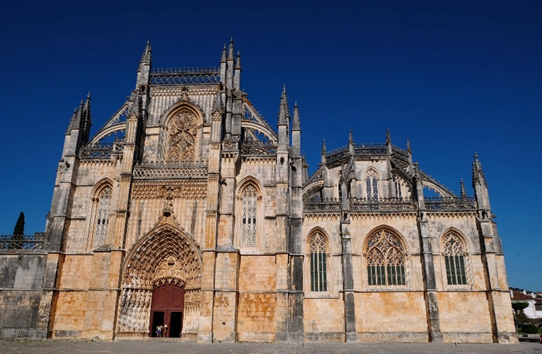 Figure 1. Monastery of BatalhaThe Monastery of Batalha (Figure 1), known as Mosteiro de Santa Maria da , was constructed victory over Castilethe main  of present Spain It is considered an architectural masterpiece perfect mixture of Gothic and Manueline  construction began in 1386 and took two centuries to . In 1840, after the monastery  been nearly abandoned due to the suppression of religious orders in 1834, a first restoration  [1]. The Batalha Monastery  added to the list of World Heritage by UNESCO. Over a century has passed since the last large-scale restoration was completed. The Batalha Monastery shows high  of stone decay mainly due to bio-deterioration processes which are known to play an everincreasing role in stone decay both in urban and rural environments [2]. In order to plan  conservation strategy for the protection of the monastery, it is necessary to obtain petro-geochemical data  the stone used in  construction and successive restoration interventions [3]. techniques  used for the provenance study of limestonesphysical  methods such as uniaxial compressive strength and ultrasonic pulse velocity  [4],  (OM) and  (SEM) for petrographic and  analysis [5],  or  (TGA) to measure the weight percent of CaCO3,  X- (ED-XRF) to determine the chemistry, acid insoluble residue to determine the noncarbonate fraction present in the sample X- (XRD) to determine the mineralogical composition [6]. In addition, isotopic analyses and electron paramagnetic resonance can also be used to assess geochemical similarities or differences [7].According to AiresBarros [8], the two original limestone quarries used for the construction of Batalha Monastery in the 15th century were Pidiogo and Valinho do Rei located respectivelyeast  the monastery [7]. Soares et al indicated  four quarries served as the main building stone for the restoration during the 19th century: a) the Reguengo do Fetal quarry provided the  from 1840 to the mid-eighties b) from 1854 until the end of the restoration activities, the Carvalhos quarry was mainly used; c) in the last decade of the 18th century, the Cabeço do Roxo and the Outeiro de Sebastião quarries were also  materials [10]. Despite  somewhat scarce historical documentary evidence, no detailed petrographic/geochemical study has ever been carried out to test the  of the assignment of  historical quarries to the supply of the carbonate stones for the building and the restoration of the . In order to contribute to this open discussion, a multi-analytical approach has been adopted for the first time in this study combining a) sample collection of selected stones from the  b) field survey to identify the location and collect samples from the ancient quarries mentioned in the literature c) petrographic and geochemical analyses  TGA, XRD, OM SEMED-XRF.Methods and materialsField investigation and sample collection special permission  the Direção-Geral do Patrimonio Cultural and the Mosteiro da Batalha authorities, 12 pieces of detached stone fragments were collected for destructivenon-destructive  according to the protocol. The collected stone fragments came from various parts of the monastery, as labelled in Figure 2.The Pidiogo and Valinho do Rei were  in a document released by Batalha Municipality [9].  of Reguengo do Fetal, Cabeço do Roxo and Outeiro de Sebastião was recorded in the book O restauro do Mosteiro da  [10],  their exact location  lost and  by the authors of the current study. However,  one restoration quarryCarvalhos during the  century. Field trips were made to five quarries (Figure 3), the latitude and longitude were recorded with help of Google Earth. Dozens of samples were collected and marked with  corresponding origin,  which 18 samples were from Valinho do Rei and Pidiogo believed to be the original quarries  construction of the monastery in the 15th and 16th  16 samples from Reguengo do Fetal, Cabeço do Roxo and Outeiro de Sebastião the restoration quarries in the 19th century.Thinsection petrography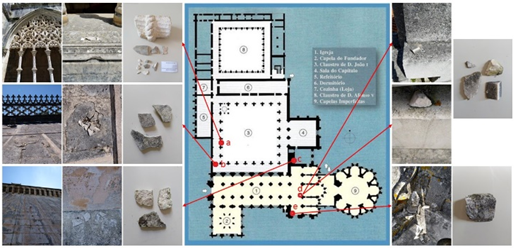 Figure 2. Locations of samples collected from Batalha Monastery a. west gallery 3rd window (groundfloor level b. Royal cloister roof top (roof level c. Church northaisle eaves arch (roof level d. Church roof railing (roof level e. Church south carved baluster (roof level).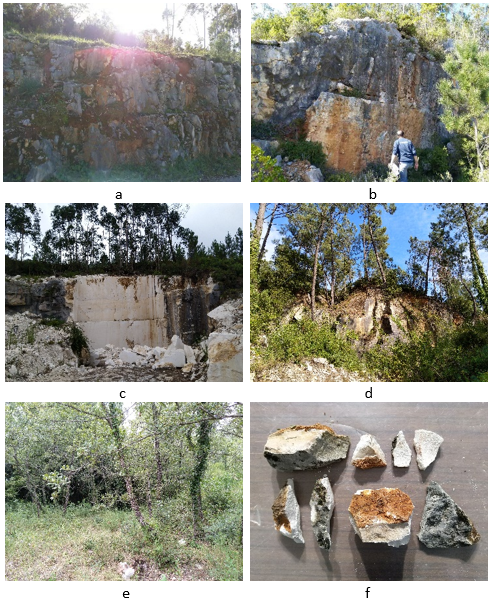 Figure 3. Photo records of field investigation to quarries: a. Pidiogo  (39°39'15.7"N 8°44'27.9"W b. Valinho do Rei (39°39'32.5"N 8°44'58.1"W c. Reguengo do Fetal (39°38'43.64"N 8°45'16.19"W d. Cabeço do Roxo (39°35'39.84"N 8°51'27.19"W e. Outeiro de Sebastião (39°35'38.89"N 8°51'27.49"W f. a portion of the stone samples taken from quarries.Thin sections of the stone samples were obtained using the following procedure: stones were cut into  with a cross-sectional area of the cross-sectional surface was polished  220#  400# and 1000# SiC powder with water sequentially. The polished stone surface was glued to the glass slide with epoxy resin and epoxy hardener mixed at the weight ratio of 20.9. After the epoxy glue , the  were cut and  to a thickness of 0.1~0.2 mm, and polished using 400# and 1000# SiC powder with water  the thickness of the stone section reached 0.025 mm. Thin sections were observed by  using a LEICA DM2500P.Powder X-ray diffraction (PXRD)The  was carried out using  X-ray diffractometer, with a  source and operating at 40 kV and 40 mA. Scans were run from 3 to 75 ° 2θ, with 0.05 o 2θ step and  measuring time  point.EVA software package (BRUKER/AXS GmbH, Germany) and the PDF-2 database files (ICDD, Denver, USA software with PDF-2 mineralogical database  to interpret XRD patterns. The semi-quantification was  using the  Hubbard et al [11]. The specimens  were stone powders hand milled in an agate mortar. analysis (TGA)The TGA  was carried out using a TG-DTA NETZSCH STA 449F3 Jupiter. The temperature of the sample was increased at a heating rate of 10 °C /min from 40 °C to  °C, under  atmosphere, while the mass of the powdered sample was monitored against time and temperature. TGA applied  stone allows the quantification of minerals that are decomposed by temperature such as minerals with structural water  or carbonates. Thermal decomposition with gaseous evolution can be detected by measuring the weight change, thus by stoichiometry the content of corresponding composition can be determined.X-ray fluorescence  (XRF)XRF analyses were performed  a Benchtop EDXRF Bruker S2 PUMA using a methodology similar to the one adopted by Georgiou et al [12]. Quantifications were obtained using a regression method with 19 standard reference materials [13]. Spectra Elements 2.0 software was  for acquisition and data processing, reporting the final  (Na2O, MgO, Al2O3, SiO2, P2O5, SO3, K2O, CaO, TiO2, MnO, FeO) concentration and the instrumental statistical error. Two sample preparation methods were used: (1) 1.2 g sample powder were fused with 12 g flux (Li-tetraborate) on a Claisse LeNeo to form fused beads (2) 10 g sample powder were compressed with 1 g wax (N,N'-dioctadecanoylethylenediamine) on a Specac Manual Hydraulic Press to form pellets.rESULTS AND DISCUSSIONThinsection petrography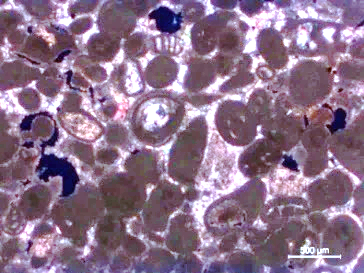 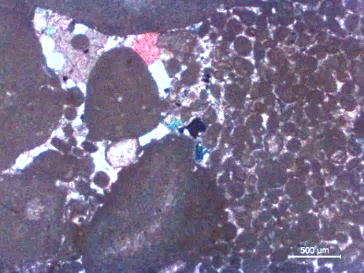 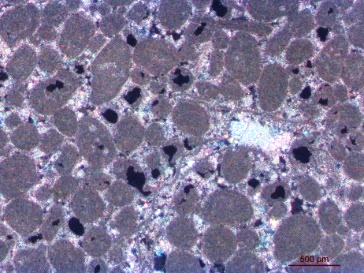 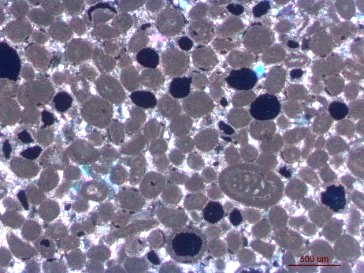 a                                                     b                                                     c                                                    d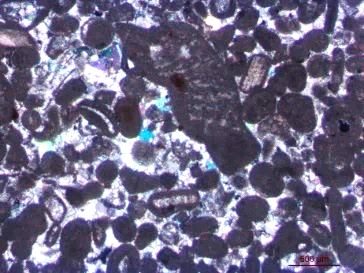 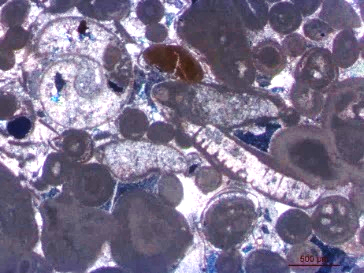 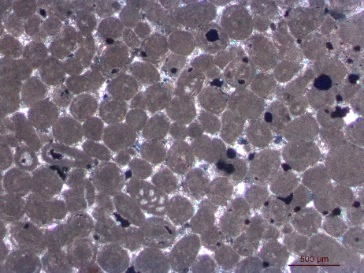 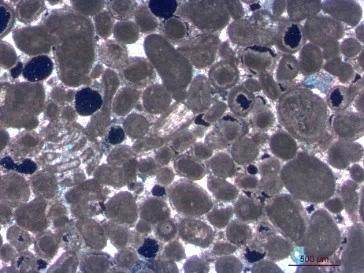 e                                                     f                                                      g                                                     h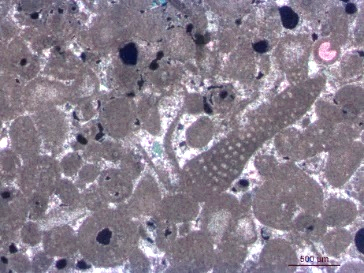 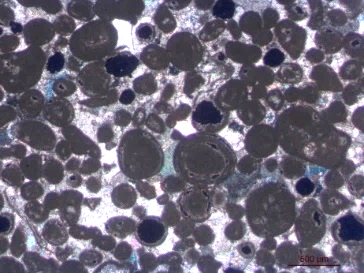 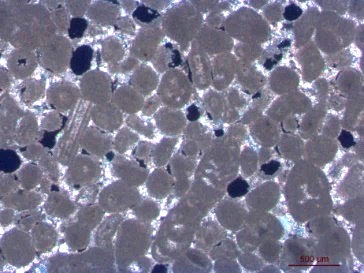 i                                                      j                                                     kFigure 4. OM photos of stone samples from a. Pidogo quarry; b. Valinho do Rei quarry; c. Reguengo do Fetal quarry; d. Cabeço do Roxo quarry; e. Outreiro do Sebastião quarry; f. Batalha Monastery; g. Batalha Monastery roof top; h. Batalha Monastery eaves arch; i. Batalha Monastery church railing 1; j. Batalha Monastery church railing 2; k. Batalha Monastery church balusterThe micrographs of thinsections are presented in Figure 4,  which oolites, calcite crystals and fossils may be clearly distinguished.  the classification scheme introduced by  for identifying  [14] and classifying carbonate grains in microfacies studies [15][16],  referring to previous biostratigraphy of carbonate succession [17][18], Table 1  the petrography features of the samples.The limestone samples from  Reguengo do Fetal Cabeço do Roxo and the limestone samples from the Batalha Monastery roof top, eaves arch and church baluster show oolites  relatively uniform size and compacted dispersion. , the Valinho do Rei samples show clear differences in carbonate clasts there are peloids with small diameters (0.1 mm ) and ooids  ten times larger  The Outreiro de Sebastião, the Batalha Monastery royal cloister and church railing 1 contain abundant marine microfossils. Largesized (up to 0.5~1 mm) can be identified as cement between oolites,  or inside the fossils, some  from mud micrites (Figure 4c). According to the Dunham classification, all these stones can be classified as grainsupported [19]. The presence of sparry calcitic cements implies the deposition occurred in a high energy environment. Table 1. Petrographic features of limestone thin sections.Foraminifera in the samples belonged mostly to four : Miliolid, Kurnubia, Trocolina and Haddonia foraminifera found in inner shallow platforms late Jurassic and early and middle Eocene, indicating the sedimentary environment and the age of these limestones [14].  deduction matches that of the Carta Geológica de [20], with the Pidiogo, Valinho do Rei Reguengo do Fetal showing limestone of Bathonian age Cabeço do Roxo and Outreiro de Sebastião of Callovian age,  in the middlelate Jurassic period. The features in Table 2 and above paragraph were  from the thinsection photos, which can be found as supplementary data  this article. X-ray diffraction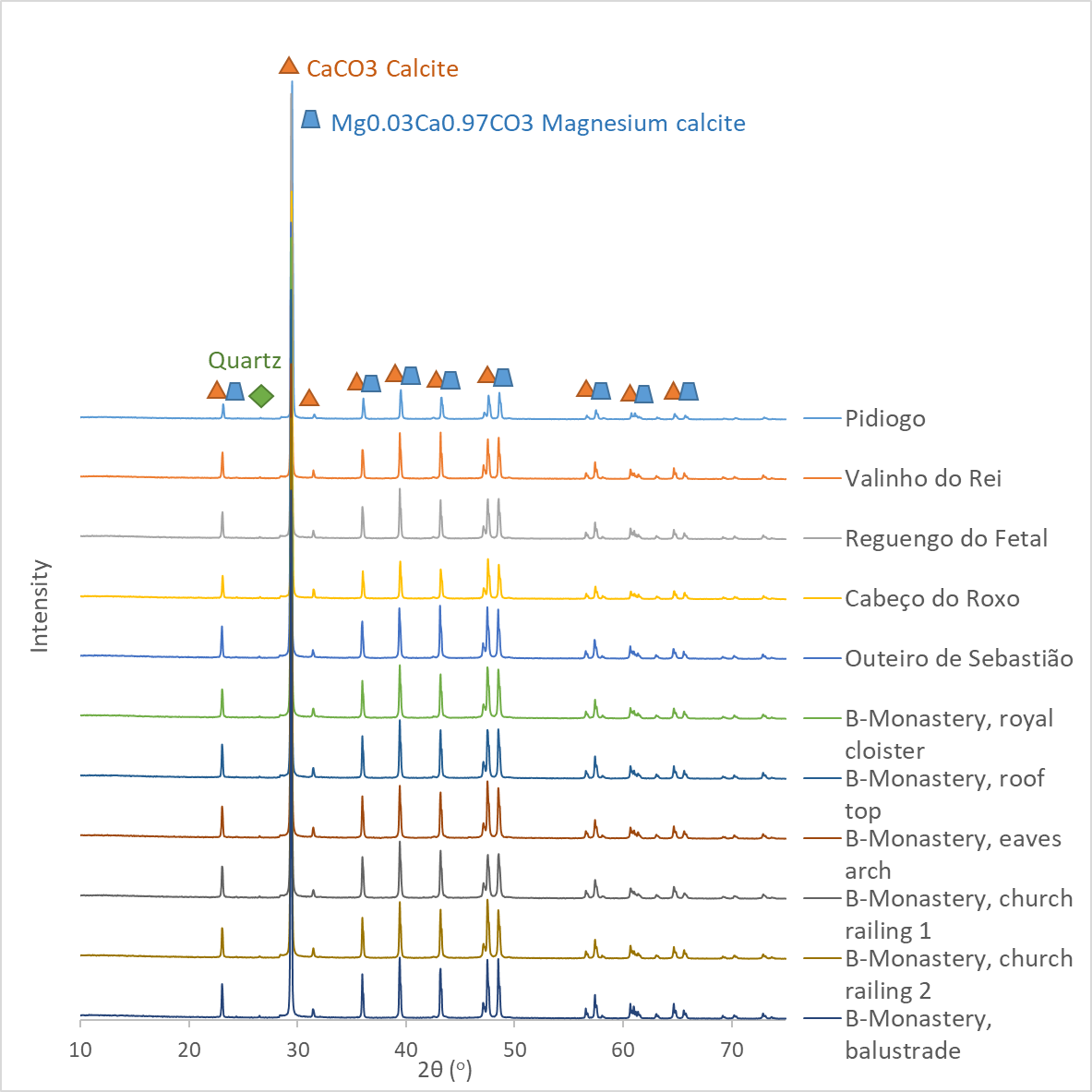 Figure 5. XRD results of the stone samplesFigure 5 shows the XRD scan of all the stone powders from quarry and monastery samples. The results  that all the samples have the same mineral composition calcite CaCO3 magnesium calcite Mg0.03Ca0.97)CO3 and quartz SiO2 Semi-quantitative analysis provided the content of each mineral the content of calcite in these limestones  over 95% (CaCO3 60~70% and Mg0.03Ca0.97CO3 25~35%), while the content of quartz is around or lower than 1%. For small peaks, the minerals are whewellite CaC2O4•H2O sodium phosphate NaPO3 nitratine NaNO3 and pyrophosphite K2CaP2O7 However, due to the weak intensity of these peaks (less than 0.5%) and the possible overlapping of the major mineral peaks,  identification is .  analysisFigure 6 shows the weight loss of one sample according to temperature increase. A mass loss in the temperature range of 600 °C800 °C was observed, indicating the decomposition reaction of calcite [21]: CaCO3 → CaO + CO2. The differential of thermal gravity curve showed the reaction  singlestepped. There is no mass change in other temperature ranges, demonstrating no absorbed water, gypsum, portlandite  muscovite in these stones. As seen in Table 2, the calculated results show that the proportion of calcite in all samples reaches 97.2 wt99.2 wt%. It should be  that  mass of CaCO3 was used in the calculation, thus the actual proportion of calcite would be lower than this number this minor  from the Mg in magnesium calcite.Table 2. Calcite proportion from TGA calculation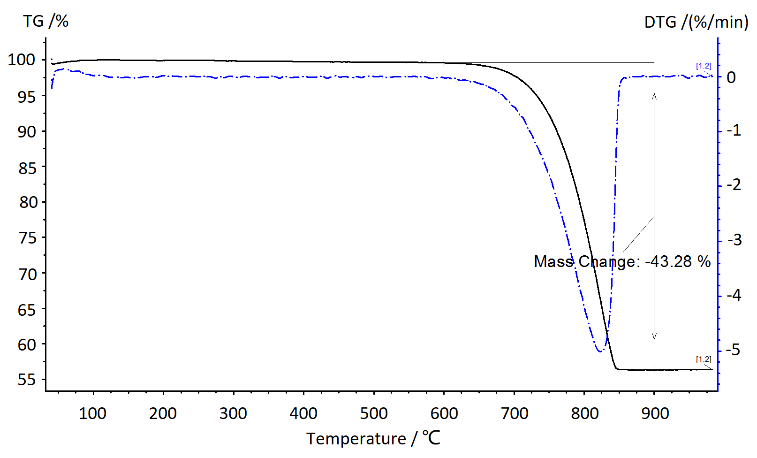 Figure 6. TGA curve of stone from Batalha Monastery baluster.Slight differences could be seen comparing the curves of all samples. For example, limestone from Valinho do Rei quarry showed obvious weight change after the temperature reached 600 oC, while for the sample from Outreiro de Sebastião it was after 630 oC. A feasible thermodynamic explanation  this phenomenon is that larger particle size causes the activation energy to be higher, thus consuming more energy to initiate the decomposition process [22]. Grain size can also affect the reaction speed limestone with small grain size has higher thermal decomposition rate [23]. This is in accordance with thinsection observation,  the major component of Valinho do Rei limestone  by micritic cement between small peloids, while Outreiro de Sebastião limestone has larger ooids, more fossils and larger  sparite cements.X-ray fluorescence analysisFigure  illustrates the relative intensity of each element in the limestone samples. Besides calcium, calcite  limestonesilicon, , strontium, yttrium, zirconium, niobium, barium, thorium, lead, uranium chlorine. The overall ratio of these elements is rather homogeneously distributed, with the exception of the Batalha Monastery baluster sample shows apparent higher intensity of P, S and Cl, and the naturally weathered Valinho do Rei stone with highest counts of Cl. This could be explained by the effect of salt weathering  In addition, there is noticeable disparity  the strontium peak intensity  some samples.  the same coordination number and similar ion radius, Sr2+ may substitute Ca2+ ions in the calcite crystals. Stones formed in the same geological environment would have similar degrees of such substitution [24][25]. From the Ca-Sr element alignment scatter plot (Figure ), it can be seen that the plots  Batalha Monastery baluster, Valinho do Rey and Reguengo do Fetal are , suggesting similar slope of Ca-Sr concentration around 6.0103.  limestones from Batalha Monastery , eaves arch and church railing 2 have similar Ca-Sr ratios  Pidiogo and Cabeço do Roxo  around 3.7103. The plots  Batalha Monastery roof top (Ca/Sr ratio 2.8103) and church railing 1 (Ca/Sr ratio 2.3103) are not  to any existing quarry samples a possible  is that these stones were from the lost Carvalhos. Conclusions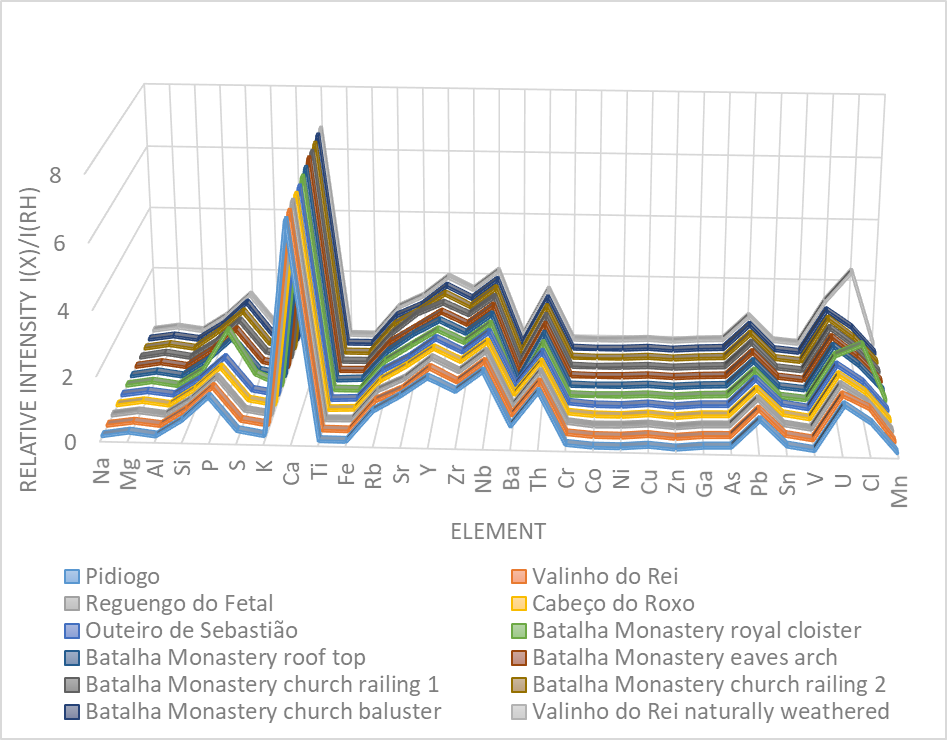 Figure 7. XRF elemental results.A combined multi-analytical approach was used  the quarries of provenance for the Batalha Monastery. Since considerable historical evidence can be drawn  the study of material provenance, these techniques have  a powerful tool  and  valuable information of special interest to conservation research. The petrographic study confirmed that stones from the Batalha Monastery and the quarries that were used for construction and restoration are all oolitic limestones, dating back to the middlelate Jurassic period and deposited  inner shallow-water platforms at the edge of the continental shelf. XRD and TGA showed a high content of calcite (>97 wt%) and small amount of quartz (≤1 wt%). Furthermore, to correlate each quarry with the different parts of the monastery, Ca-Sr correlation chart was  based on ED-XRF result, suggesting that the monastery baluster was made of stone from Valinho do Rei or Reguengo do Fetal , while part of the church railing, the northaisle eaves arch and  were stones from Pidiogo or Cabeço do Roxo . These analytical results confirm the quarrysource attribution for the Batalha building materials found in the historical documents of the Batalha Monastery. For possible conservation and restoration in the future, this research can  a reference  the selection of stones in order to obtain equivalent physicochemical and mechanical properties to maintain the consistency and integrity of the historical monument. To complement the current study,  (ICP-MS) analyses will be  to obtain minor and traceelement data on samples both the  and the quarries identified in  study  further confirm the results [26]. In future restoration interventions, finite element analysis could also be used to investigate the mechanical behaviour which can take into account different states of preservation of the original materials and  used during restoration [27][28].Acknowledgement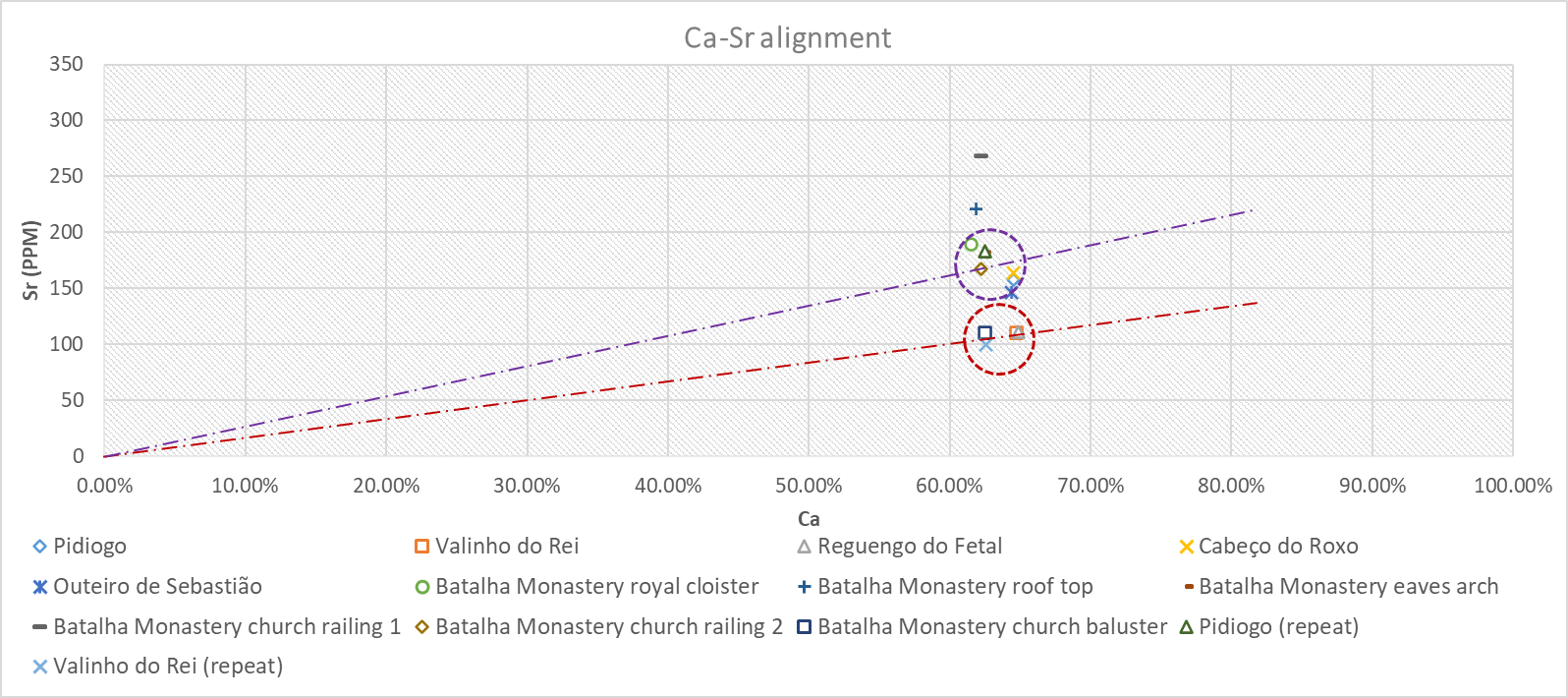 Figure 8. Ca-Sr element alignment based on XRF data The research presented in this paper was carried out mainly using data collected at Universidade de Évora, Politecnico di Torino and Direcao-Geral do Patrimonio Cultural, as part of H2020-MSCA-ITN-2017, ED-ARCHMAT (ESR1). This project has received funding from the European Union’s Horizon 2020 research and innovation programme under the Marie Skłodowska-Curie grant agreement  766311.ReferencesDa Silva, The Monastery of Batalha Scala Books: 978-1857593822.Gemeda,  Lahoz,  Caldeira,  Schiavon, Efficacy of laser cleaning in the removal of biological patina on the volcanic scoria of the rock-hewn churches of Lalibela, Ethiopia Environmental  77 36.Schiavon,  Candeias,  Ferreira,  Da Conceiçao Lopes,  Carneiro,  Calligaro,  Mirao, A combined multi‐analytical approach for the study of Roman glass from south‐west Iberia: synchrotron μ‐XRF, external‐PIXE/PIGE and BSEM–EDS Archaeometry 54 974-996. Siegesmund,  Snethlage, Stone in  Springer Science & Business MediaSammarco,  Margiotta,  Foresi,  Ceraudo, Characterization and provenance of building materials from the Roman Pier at San Cataldo (Lecce, Southern Apulia, Italy): a lithostratigraphical and micropaleonthological approach Mediterranean Archaeology and Archaeometry 15 101-112.L.  Techniques to determine the provenance of limestone used in Neolithic Architecture of MaltaBrilli,  Antonelli, F Giustini,  Lazzarini,  Pensabene, Black limestones used in antiquity: the petrographic, isotopic and EPR database for provenance determination Journal of Archaeological Science 37 994-1005.Aires-Barros, As  dos  e  II, Instituto Português do Património Arquitectónico ISBN13: 9789728087814.Edital n.º 03/2017/g.A.P. Sítio de interesse municipal da pedreira histórica de  do  e sítio de interesse municipal da pedreira histórica de  – criação de zona especial de proteção (zep).Soares, O  do  da  de  e  Magno Ed., 2001.Hubbard,  Evans, D. K.  The reference intensity ratio, I/Ic, for computer simulated powder patterns Journal of Applied Crystallography9 169-174.Lasne,  Noblet,  Szopa,  Navarro-González,  Cabane,  Poch,  Coll, Oxidants at the surface of : a review in light of recent exploration results Astrobiology 16 977-996.Beltrame, M Liberato,  Mirão,  Santos,  Barrulas,  Branco,  Schiavon Islamic and post Islamic ceramics from the town of Santarém (Portugal):  continuity of ceramic technology in a transforming society Journal of : Reports23 910-928.Flügel, Fossils in thin section: it is not that difficultMicrofacies of Carbonate Rocks Springer, Berlin, HeidelbergFlügel, Microfacies of  and  Springer Science & Business MediaFlügel, Microfacies data: matrix and grains Microfacies of Carbonate Rocks Springer, Berlin, HeidelbergSolak,  Taslı, H.  Biostratigraphy and facies analysis of the Upper Cretaceous–Danian platform carbonate succession in the Kuyucak area, western Central Taurides, S Turkey Cretaceous Research 79 43-63.Ivanova,  Kołodziej,  Koleva-Rekalova, E Roniewicz, Oxfordian to Valanginian  evolution on the western Moesian Carbonate Platform: a case study from SW BulgariaAnnales Societatis Geologorum Poloniae 78 pp. 65-90Lokier,  Al Junaibi, The petrographic description of carbonate facies: are we all speaking the same language Sedimentology63 1843-1885Carta Geologica de Portugal1:50,000 Sheet 27-A Vila Nova de Ourém, Instituto Geológico e Mineiro, Departamento de Geologia, Lisbonde Souza,  Bragança, Thermogravimetric analysis of limestones with different contents of MgO and microstructural characterization in oxy-combustion Thermochimica Acta561 19-25.Mohamed,  Yusup, S Maitra, Decomposition study of calcium carbonate in cockle shell Journal of Engineering Science and Technology 7 1-10.De-long,  Hong-en,  Yong-qin The influence of grain size on decomposition reaction of limestone in dispersing state Journal of Wuhan University of Technology-Mater. Sci. Ed19 1-5.Lazzarini,  Moschini,  Stievano, A contribution to the identification of Italian, Greek and Anatolian marbles through a  study and the evaluation of calcium/strontium ratio Archaeometry 22 173-183.Yamashita,  Otake,  Yamada, Relative contributions from exposed inshore and estuarine nursery grounds to the recruitment of stone flounder, Platichthys bicoloratus, estimated using otolith Sr: Ca ratios Fisheries Oceanography 9 316-327.Bartle,  Watling, Provenance determination of oriental porcelain using laser ablation‐inductively coupled plasma‐mass spectrometry (LA‐ICP‐MS Journal of  52 341-348.Z. Vangelatos, M. Delagrammatikas,O. Papadopoulou, P. Vassiliou, Computational modelling of the mechanical behaviour of the Pentelic  clamp system on the structures of the Athens Acropolis 2019 IMEKO TC-4 International Conference on Metrology for Archaeology and Cultural Heritage Florence, Italy, December 2019.M. Kyritsis-Spinoulas, Z. Vangelatos, P. Vassiliou, D. Manolakos, M. Delagrammatikas, O. Papadopoulou,  5th International Conference on Corrosion Mitigation and Surface Protection Technologies 1118 December 2016Sample nameOolite morphology and dimensionCalcite crystallineFossilsPidiogoooids 0.2~0.5 mmpeloids ~0.1 mmMicrites and sparites of 0.01~0.1 mm between oolites, pseudo spars can reach 0.5~0.8 mm.Gymnocodiacean algae, trilobite, foraminifera, gastropod, ostracod, intraclastValinho do Reiooids 0.4~1 mmpeloids 0.05~0.1 mmMostly small sparites and micrites between peloids, spars of 0.1~0.2 mm between large ooids and bioclasts.Foraminifera (), intraclast, brachiopod, styliolinid, bivavleReguengo do Fetalooids 0.2~0.5 mmintraclasts 0.8~1 mmMostly sparites < 0.05 mm and micrites, spars of 0.2~0.5 mm are commonly seen  and inside fossils.Ostracod, foraminifera (), trilobite, echinoderms, brachiopodCabeço do Roxoooids 0.2~0.4 mmMostly spars < 0.06 mm and micrites, very few spars 0.2~0.3 mm.Wood, gymnocodiacean algae, foraminiferaOuteiro de Sebastiãoooids 0.2~0.5 mmSome micrites, rich sparites of 0.01~0.1 mm, spars 0.2~0.4 mm are commonly seen between ooids and fossils.Pseudodonezella, foraminifera (), trilobite, echinodermBatalha Monastery, Royal Cloisterooids 0.2~0.5 mmintraclasts >1 mmSmall sparites inside fossils, big spars > 0.5 mm are commonly seen outside fossils and between ooids.Gastropod, gymnocodiacean algae, bivalve, foraminifera (), intraclastBatalha Monastery, roof topooids 0.2~0.5 mmMostly small sparites and micrites between ooids and inside fossils.ForaminiferaBatalha Monastery, eaves archooids 0.2~0.5 mmintraclasts >1.2 mmMostly small sparites and micrites between ooids, very few spars of ~0.2 mm.Foraminifera ( alpina, ), echinoderms, intraclast trilobiteBatalha Monastery, church railing 1ooids 0.2~0.5 mmMostly small sparites and micrites, a few spars reach 0.5 mm.Gymnocodiacean algae, foraminifera (), trilobite, bivalve, echinodermBatalha Monastery, church railing 2ooids 0.2~0.5 mmpeloids 0.1~0.15 mmMiddlesized spars of 0.1~0.5 mm are widely distributed between ooids, some small sparites and micrites can be seen inside fossils.Salpingoporella istriana, foraminifera, trilobiteBatalha Monastery, church balustradeooids 0.2~0.4 mmMostly sparites < 0.1 mm between ooids and inside fossils.Wood, gymnocodiacean algae, foraminiferaSampleWeight loss (wt%)Calcite (wt%)Pidiogo43.9399.9Valinho do Rei43.5899.1Reguengo do Fetal43.8599.7Cabeço do Roxo43.2498.3Outeiro de Sebastião43.2398.3Batalha Monastery, Royal Cloister42.7797.2Batalha Monastery roof top43.4898.9Batalha Monastery eaves arch43.3998.6Batalha Monastery church railing 143.2198.2Batalha Monastery church railing 243.6499.2Batalha Monastery church baluster43.2898.4